§1311.  Practice and rules of evidence; process service1.  Practice and rules of evidence.  In all actions and proceedings arising under this Title, all processes must be served and the practice and rules of evidence are the same as in civil actions in the Superior Court except as otherwise provided.[PL 1993, c. 108, §2 (NEW).]2.  Hearsay.  A statement not specifically covered by the hearsay exceptions in the rules of evidence but having equivalent circumstantial guarantees of trustworthiness may not be excluded by the hearsay rules, if the presiding officer determines that:A.  The statement is offered as evidence of a material fact and does not constitute unduly repetitious evidence;  [PL 1993, c. 108, §2 (NEW).]B.  The statement is the kind of evidence upon which reasonable persons are accustomed to rely in the conduct of serious affairs; and  [PL 1993, c. 108, §2 (NEW).]C.  The general purposes of the rules of evidence and the interests of justice are best served by admission of the statement into evidence.  [PL 1993, c. 108, §2 (NEW).][PL 1993, c. 108, §2 (NEW).]3.  Process service.  A sheriff or other officer empowered to execute civil process may execute a process issued under this Title and is entitled to receive the compensation prescribed by law for that service.[PL 1993, c. 108, §2 (NEW).]SECTION HISTORYPL 1987, c. 141, §A6 (NEW). PL 1993, c. 108, §2 (RPR). The State of Maine claims a copyright in its codified statutes. If you intend to republish this material, we require that you include the following disclaimer in your publication:All copyrights and other rights to statutory text are reserved by the State of Maine. The text included in this publication reflects changes made through the First Regular and First Special Session of the 131st Maine Legislature and is current through November 1. 2023
                    . The text is subject to change without notice. It is a version that has not been officially certified by the Secretary of State. Refer to the Maine Revised Statutes Annotated and supplements for certified text.
                The Office of the Revisor of Statutes also requests that you send us one copy of any statutory publication you may produce. Our goal is not to restrict publishing activity, but to keep track of who is publishing what, to identify any needless duplication and to preserve the State's copyright rights.PLEASE NOTE: The Revisor's Office cannot perform research for or provide legal advice or interpretation of Maine law to the public. If you need legal assistance, please contact a qualified attorney.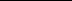 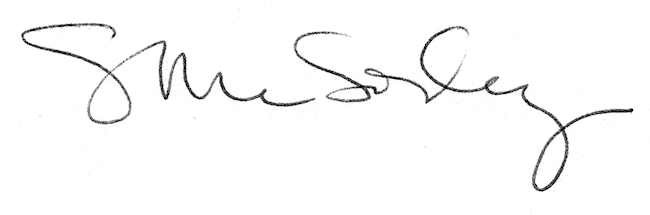 